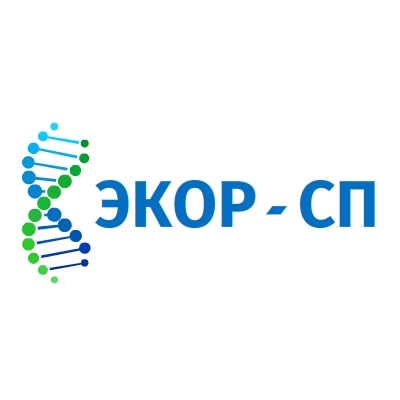 ЗАЯВКА НА ЗАКАЗ ПРОДУКЦИИ ЭКО-СПOOO «ЭКОР-СП», ИНН 7724418589, ОГРН 1177746922231Юр.адрес: 115516, г. Москва, ул. Промышленная д.11, стр.3., этаж 5, пом. I, комн. 21, офис 52Факт.адрес: 121467, г. Москва, ул. Молодогвардейская, дом 4. корп. 1, офис 7тел.+ 7(495) 477-5394www.eko-sp.ru,  info@eko-sp.ru1Заявка № 2Дата заявки3Название Компании4ИНН5Объем покупки (литры)6Цена покупки (руб./литр)7Модель оплаты______ 100% предоплата______ 75%/25%______ 50%/50%______ 100% предоплата______ 75%/25%______ 50%/50%8Место доставки9Дата доставкиотдо10ФИО и телефон сотрудника по договорам11ФИО и телефон менеджера/агронома12ФИО и телефон приемщика товара13Интересует параллельное проведение агроиспытаний по культурам?Да/ Нет Да/ Нет 14Менеджер Заявки15Агент Заявки16Дополнительная информация